Tytuł operacji:               „Impreza integracyjna – W dawnym stylu  PRL-u”                                        – Stowarzyszenie SOCIUSNumer wniosku:              3/PGO/17 Kwota dofinansowania:   29 399,10 złCel ogólny LSR:              Rozszerzenie zrównoważonej działalności społecznej ze                                          szczególnym uwzględnieniem rozwoju turystyki i ochrony zasobów.
	Cel szczegółowy:             Promocja turystyczna obszaruPrzedsięwzięcie:              Organizacja operacji turystycznych.Wskaźnik:                        Operacje turystyczne obejmujące działania w sferze kultury,                                          promocji i integracji.Opis operacji:Dnia 10 czerwca 2017 r. odbyła się impreza integracyjna „W dawnym stylu PRL-u”, zorganizowana w ramach poddziałania 19.2 „Wsparcie na wdrażanie operacji w ramach strategii rozwoju lokalnego kierowanego przez społeczność” objętego PROW na lata 2014-2020 w zakresie projektów grantowych „Organizacja operacji turystycznych” realizowanych przez Stowarzyszenie “Dolina Noteci”. Organizatorem imprezy było Stowarzyszenie Socius. Na scenie w Oleśnicy zaprezentowały się sołectwa i szkoły naszej gminy.  W klimat minionej epoki można było się przenieść nie tylko za sprawą występów i dekoracji, ale także za sprawą potraw serwowanych na stoiskach przez mieszkańców poszczególnych sołectw.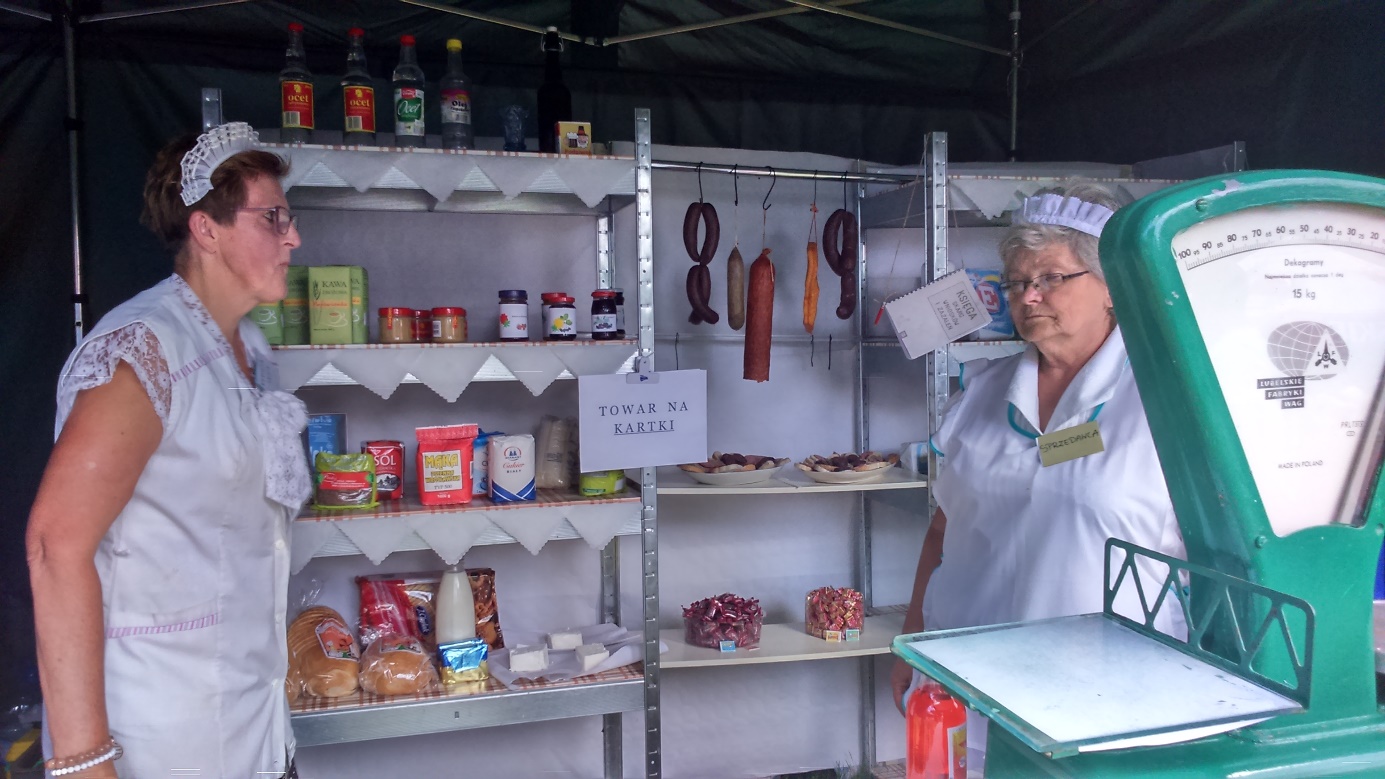 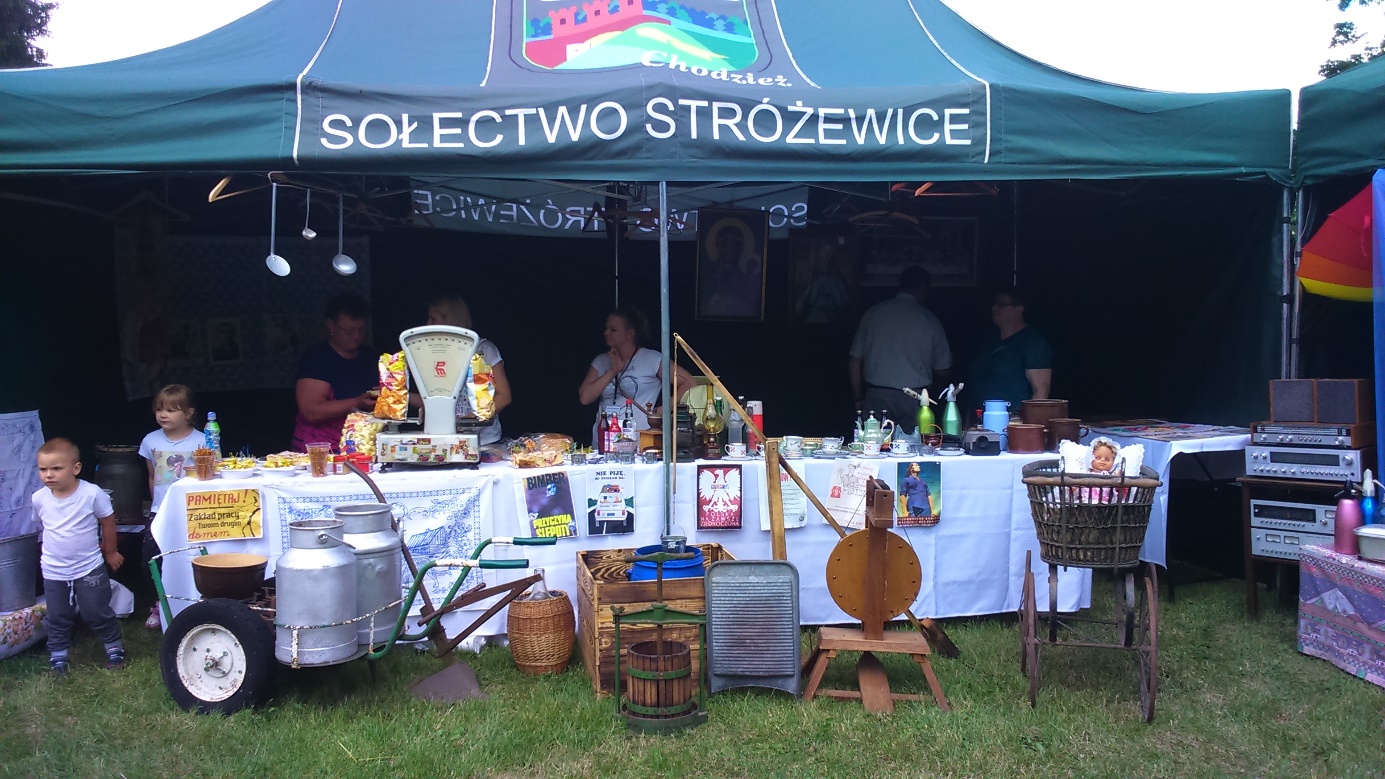 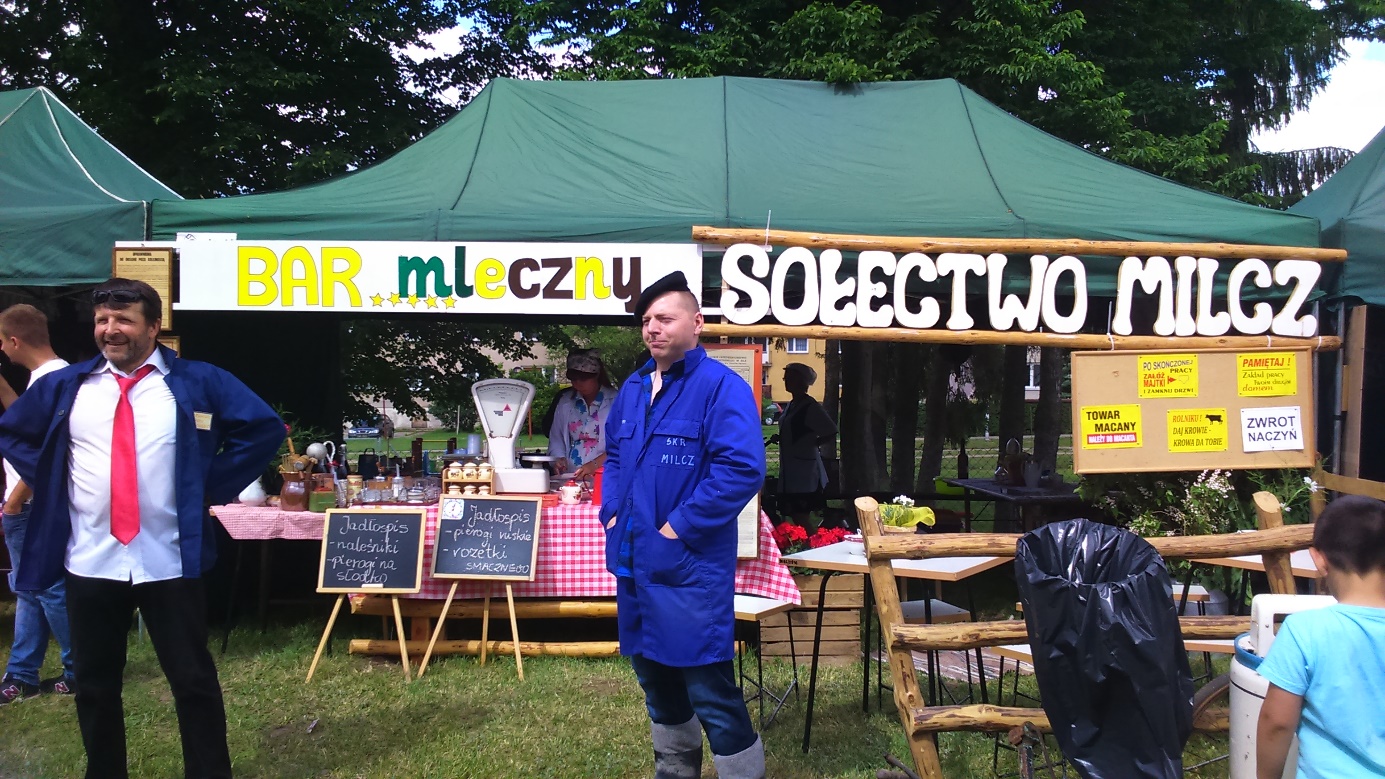 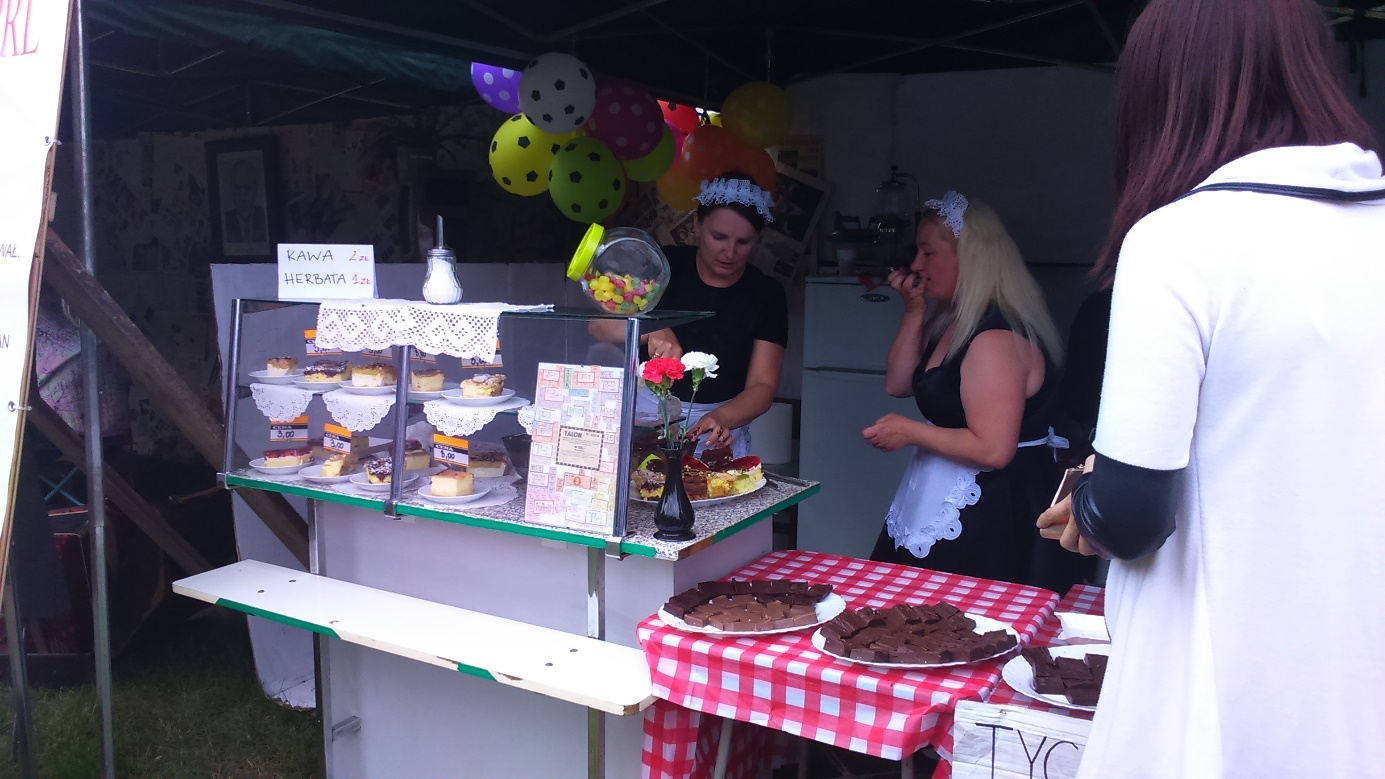 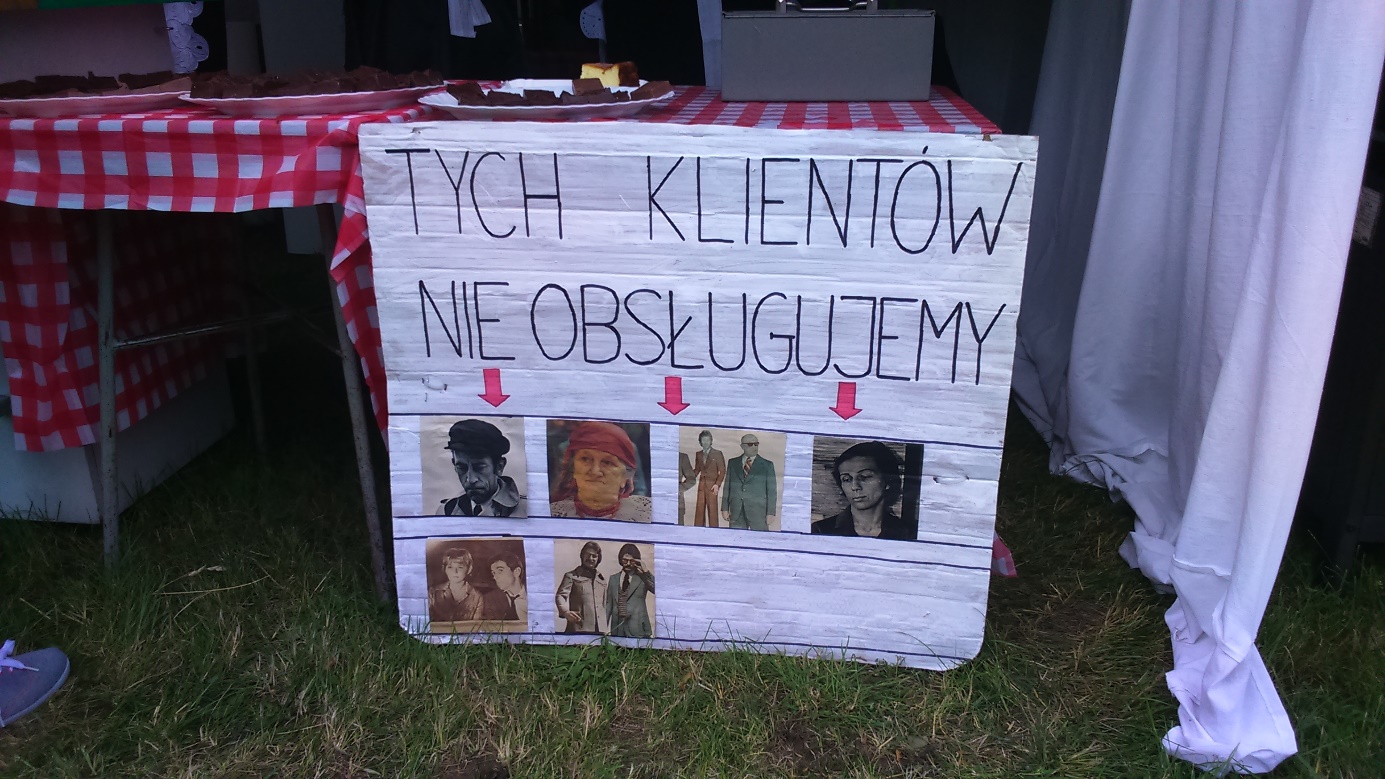 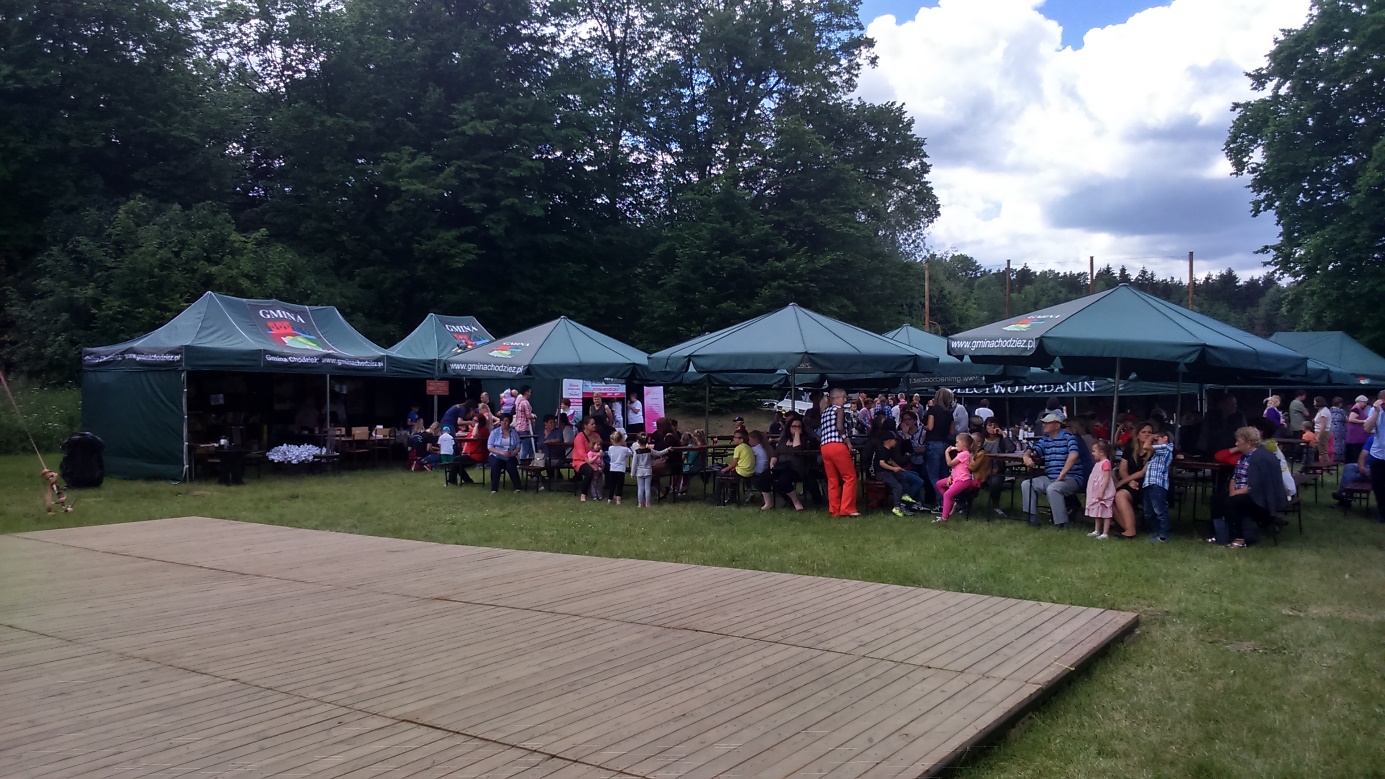 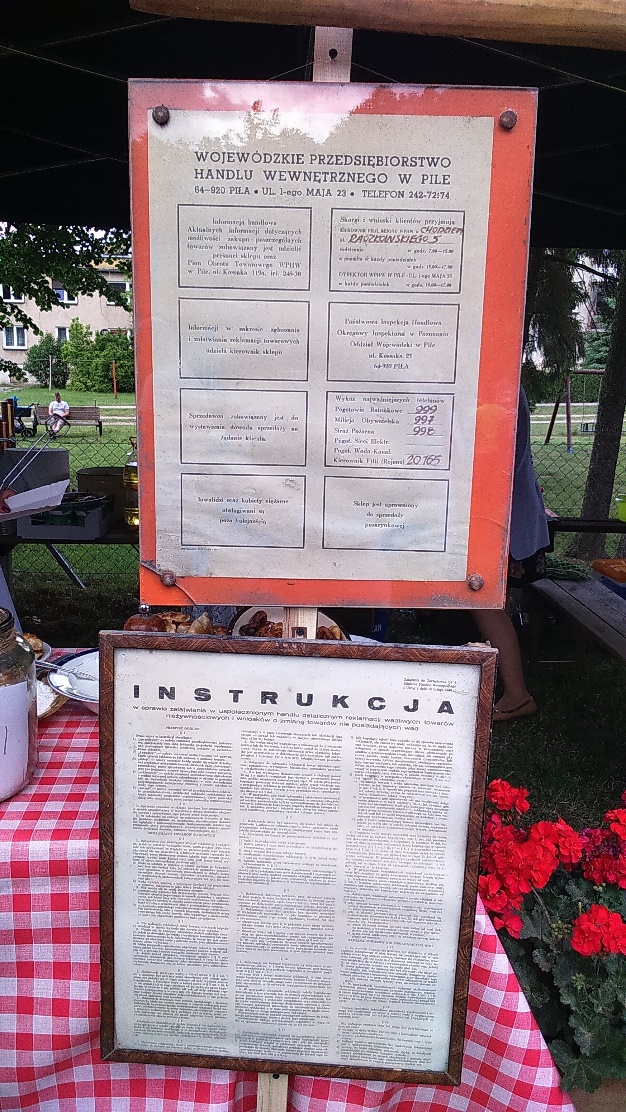 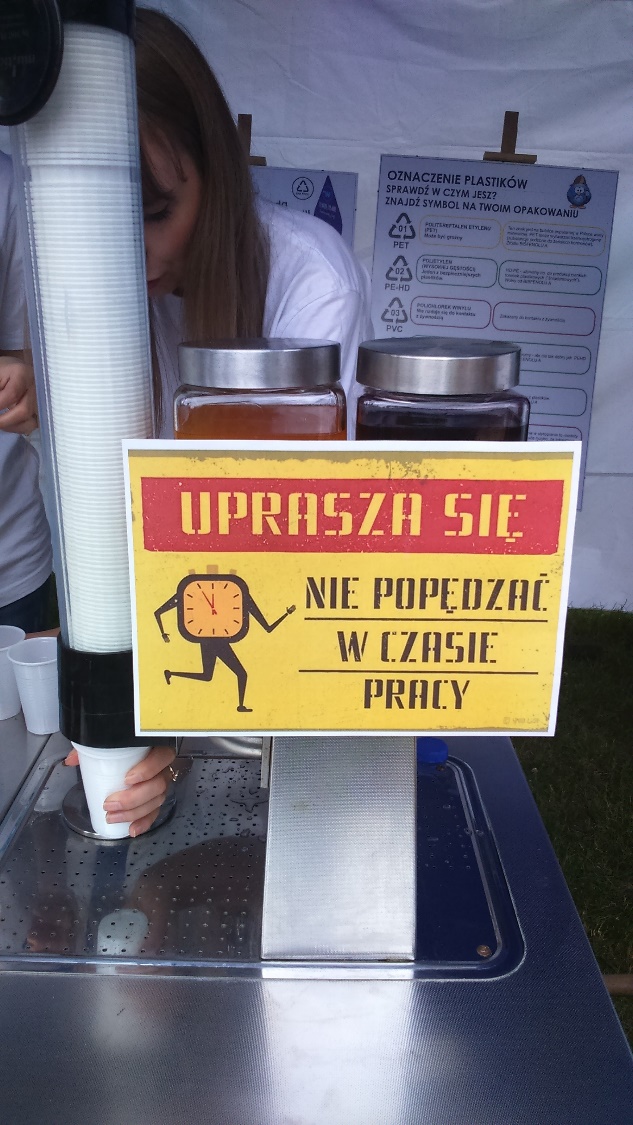 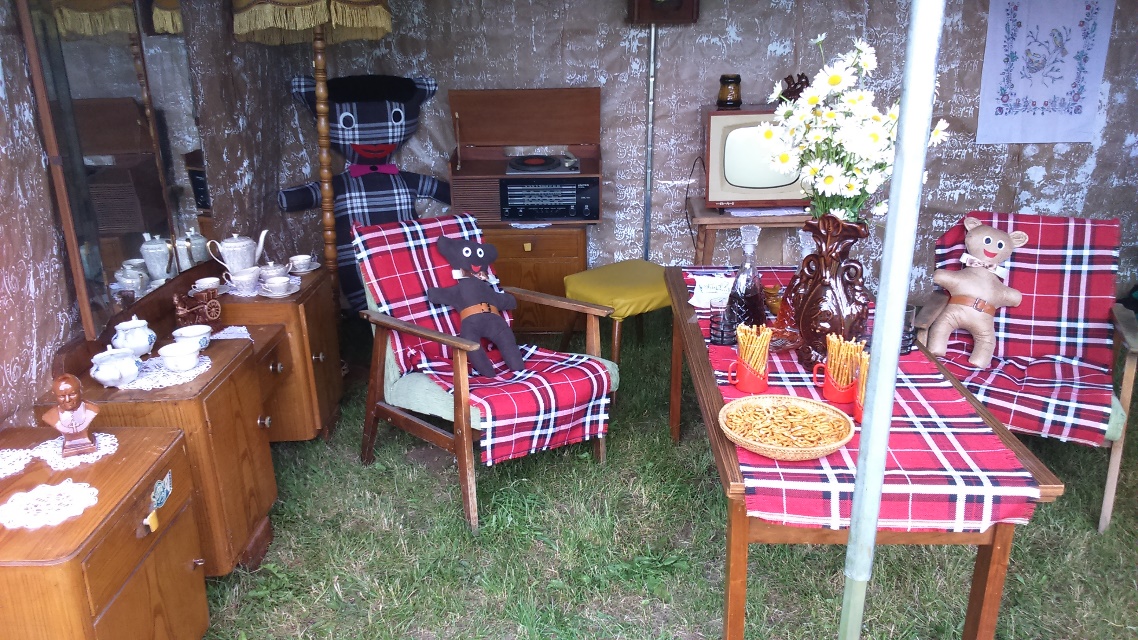 